Poem by: Author: Cherise A. Williams Fire in His EyesWhen I come to crossroads when circumstances arise, I cry myself to sleep at night. He holds me close, never letting me go. When I see fire in his eyes, something transforms me. I noticed, he delights in my quiet spirit, for he knows that’s where my confidence resides when I try to hide my feelings deep inside. When I enter his secret place, he holds me close and shows me which way he wants me to go. When I feel like the least, the lost, and the left out. he rejuvenates me.  He pulls my heart strings closer and closer to him. When I want to run and give up, he kisses my teardrops away as I kneel and pray.He is my Rose of Sharon that desires my beauty. His love, power, and protection bring me out of distress and carry me into beautiful winds of blessings. When I feel like giving up, the fire in his eyes, gives me strength. As I walk in beauty with him, he looks upon my affliction
In the midst of difficult circumstances, I push, press, persevere, and run to him and he throws disappointment, pain, and troubles behind me. Oh my, he is my Sun of Fire, my well-watered gardened of love, springing forth, rising like a dove.Overshadowing me forever when I do not feel love, his touch becomes true love. ©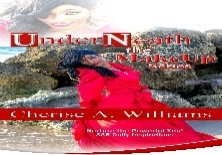 